Osvěžující letní drinky z BecherovkyPraha, 5. května 2020 – Letní sezóna zahájena! A co osvěží po horkém letním dni víc než dobře namíchaný koktejl. Připravte si variaci na klasický Beton zalitý šálkem espressa nebo s kouskem svěžího grepu. Anebo zkuste kombinaci tradičního likéru a zázvorového piva. Nefalšovanou chuť léta přinese malinový drink s bylinkovou chutí Becherovky Original. Jak si drinky jednoduše připravit:Grapefruit BetonKlasický Beton s příchutí grepfruitu vás příjemně osvěží.  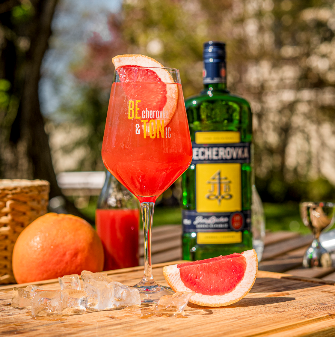 Ingredience: 40 ml Becherovka Original 50 ml Grepový fresh nebo kvalitní gepový džus50 ml TonikPlátek grepuPříprava:Do vysoké sklenice plné ledu odměřte Becherovku Original, dolijte kvalitním tonikem a grepovým freshem nebo džusem. Lehce promíchejte a ozdobte plátkem grepu. Espresso BetonZkuste tradiční český Beton obohatit šálkem kvalitní kávy. Netradiční spojení bylinek a espressa vás ohromí.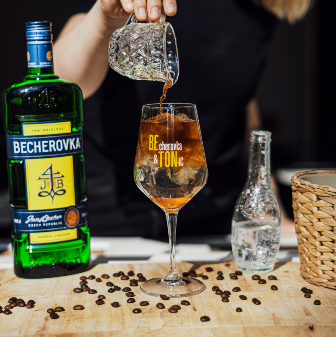 Ingredience: 40 ml Becherovka Original80 ml TonikEspressoKávová zrnka, plátek limetyPříprava:Becherovku Original a kvalitní tonik nalijte do vysoké sklenice plné ledu. Velmi jemně promíchejte, ať nevymícháte bublinky, a zalijte studenou kávou. Dozdobte kávovými zrnky nebo plátkem limety. Czech MuleZázvorové pivo, limetová šťáva a tradiční směs bylin v jednom koktejlu mile překvapí. 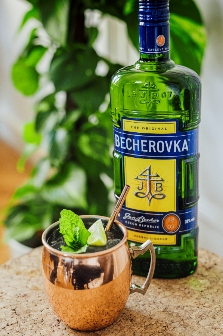 Ingredience: 40 ml Becherovka Original 10 ml Limetová šťáva90 ml Zázvorové pivoOsminka limety a snítka máty Příprava:Do větší sklenice či hrnku naplněném po okraj kostkami ledu nalijte Becherovku Original, limetovou šťávu a zázvorové pivo. Pečlive promíchejte a dozdobte měsíčkem limety a snítkou máty. Becherovka MalinaSklenka plná ovoce a tajné směsi bylin představuje to pravé letní osvěžení. 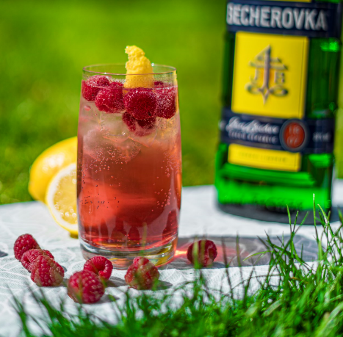 Ingredience: 40 ml Becherovka Original 10 ml Citrónová šťáva100 ml Kvalitní malinová limonáda50 ml Soda Čerstvé maliny, citrónová kůraPříprava:Zalijte led ve sklenici Becherovkou Original, přidejte citrónovou šťávu, malinovou limonádu a sodu, promíchejte a drink doplňte čerstvými malinami a citrónovou kůrou. O značce BecherovkaBecherovka je tradičním likérem a národním dědictvím České republiky. Její vznik se datuje do roku 1807, kdy byl započat historicky první prodej českého bylinného likéru. Harmonická směs 20 bylin a koření, karlovarská voda, vysoce kvalitní líh a přírodní cukr Becherovce propůjčují nadčasovou chuť založenou na tajné receptuře, která se od počátku výroby nezměnila. Stoprocentně přírodní produkt bez jakýchkoli chemických konzervačních látek, umělých barviv a emulgátorů si brzy získal oblibu nejen v Čechách a v současné době se vyváží do více než 40 zemí světa. Výjimečná kvalita a bohatá historie Becherovky sahající až do počátku 19. století dělají tento produkt opravdu výjimečným. Současným vlastníkem Karlovarské Becherovky je francouzský koncern Pernod Ricard, jeden ze tří největších světových výrobců lihovin a vín. Více na www.becherovka.cz.    ***Pro více informací kontaktujte:Markéta Topolčányovádoblogoo+420 778 430 052marketat@doblogoo.cz